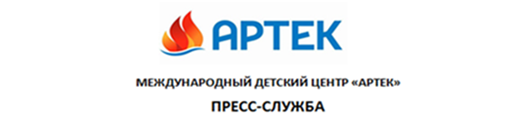 Когда договорятся российские и американские дипломаты, как решать вопрос с памятником маршалу Коневу, что даст немцам изучение русского языка – 
Мария Захарова по телемосту связалась с «Артеком»17 сентября 2019 г.17 сентября 2019 года директор Департамента информации и печати МИД России Мария Захарова провела телемост с участниками Дипломатической смены МДЦ «Артек».Официальный представитель российского внешнеполитического ведомства ответила на взрослые вопросы артековцев о позиции страны по международному сотрудничеству в сфере волонтерства, распространении русского языка и оценке планов по переносу памятника маршалу Коневу в Праге.Но одним из самых острых был вопрос об эффективности диалога российских и американских дипломатов и их способности слышать друг друга. Мария Захарова подтвердила, что «между российскими и американскими дипломатами есть разница, свои нюансы». При этом она отметила, что разница состоит не в отсутствии диалога международных ведомств двух стран, а в особенности государственных подходов к их формированию.Так, по словам официального представителя МИД России «на среднем уровне, исполнительском, нас очень многое объединяет»: «Я всегда с удовольствием работала с американскими коллегами, у меня никогда не было больших трудностей в общении с ними, мы всегда понимали друг друга, у нас всегда было много совместных проектов, которые были полезны». Различия же касаются, прежде всего, высшего уровня руководства внешнеполитических структур двух стран: «А что касается верхнего эшелона, дипломатической службы, то здесь отличия есть значительные. И заключаются они не в национальных особенностях, традициях или культуре. Нет, они заключаются в принципах формировании топ-менеджмента, управляющего звена дипломатической службы».Главное различие состоит в том, что российским министерством иностранных дел руководят карьерные дипломаты, то есть назначение происходит по профессиональному основанию, а в США это – политические сторонники избранного президента: «В России и послы, и руководство министерства, и коллегия министерства формируется из карьерных дипломатов. Это значит, что ты должен прийти на работу в МИД после института или аспирантуры и пройти все ступени дипломатической службы. А в американской истории формирование руководства Госдепартамента осуществляется в последние десятилетия по итогам выборов. Прошли выборы – ушло предыдущее руководство Госдепа и пришли те люди, которые близки выигравшему кандидату в президенты. Это могут быть люди из бизнеса, из законодательной власти, научных кругов».Мария Захарова подчеркнула, что в американской дипломатии при назначениях присутствует финансовый фактор, что исключено в России: «в США назначаются люди, которые идеологически поддерживают кандидата, а может не только идеологически, но и финансово. Например, когда пришел к власти Обама, то несколько десятков послов после были назначены из тех людей, которые финансировали его кампанию – финансировали и потом были назначены в страны, которые они себе наметили. У нас такого не было никогда и вообразить себе такое очень сложно – у нас в 95% случаях послами едут те люди, которые всю жизнь посвятили изучению международных отношений как в теории, так и на практике».Отвечая на вопрос артековца из Чехии о выгоде отношений двух стран, Мария Захарова сказала: «Выгода в том, что у нас два независимых, суверенных государства, и у двух государств есть взаимный интерес к развитию тех или иных сфер. Мы это делаем на взаимоуважительной основе для обоюдной выгоды».При этом она дала однозначную оценку обсуждаемым в Чехии планам по переносу памятника маршалу Коневу:«Сейчас, к сожалению, есть события вокруг памятника маршалу Коневу. Это ужасная история, конечно. Я очень надеюсь, что будет найдено уважительное отношение к памяти всех павших во времена Второй мировой войны и Великой Отечественной войны. Сейчас мы говорим о Второй мировой войне, советских солдатах. Нужно решение, которое не будет оскорбительным в отношении тех, кто отдал свою жизнь, освобождая и спасая Чехословакию и жителей Праги от фашизма».На вопрос детей о роли волонтерства в современных международных отношениях, официальный представитель МИД России отметила: «Волонтерство объединяет не только молодых людей внутри нашей страны, но и нашу молодежь со сверстниками и волонтерскими движениями по всему миру». «Взаимная помощь, оказание содействия на добровольных началах, благотворительность в России были всегда, но как волонтерское движение, которое в том числе поддерживается государством, оно у нас только оформляется»,- добавила Мария Владимировна.Артековец из Германии посетовал, что в его стране в школах легко получить возможность изучать турецкий язык, но не русский, на что Мария Захарова заметила, что языковая политика стран во много отражает политику международную:«Вы говорите о том, как в самой Германии формируются образовательные программы. Ну, это логично, учитывая то количество людей, которые прибыли как из Турции, так и из стран Ближнего Востока и Северной Африки. Но, мне кажется, беженцы все-таки не спешат изучать язык той страны, в которой они хотят осесть. Я наблюдаю, как люди, которые приезжают в Германию, хотят пользоваться всем, что страна может предоставить им, но при этом они хотят полностью сохранить свои взгляды, исходят из тезиса, что им все должны. Наверное, потому, что они считают Европу ответственной за их судьбу, потому что на протяжении десятилетий она грубым образом вмешивалась в дела суверенных государств этих регионов».Вместе с тем, по словам М.Захаровой, «изучение языка – это потенциально развитие двусторонних отношений», и «изучение русского языка в Германии даст колоссальные выгоды для немцев, учитывая энергетическое сотрудничество и гуманитарное сотрудничество двух стран и огромные рынки, которые мы можем развивать».В ходе телемоста официальный представитель МИД России также рассказала артековцам об экологическом поведении современных россиян и возможностях получения образования для последующей работы во внешнеполитическом ведомстве России.Телемост с руководителем департамента информации и печати МИД РФ Марией Захаровой прошел в рамках Дипломатической смены «Артека», которая проводится тематическим партнером детского центра – Дипломатической академией МИД России.Пресс-служба «Артека»:Пресс-служба «Артека»:в Москве:+7 926 223 9955  press.artek@primum.ruПресс-служба «Артека»:Пресс-служба «Артека»:в Крыму:  +7 978 734 0444 press@artek.orgАктуальные
интернет-ресурсы «Артека»:Актуальные
интернет-ресурсы «Артека»:Актуальные
интернет-ресурсы «Артека»:Фотобанкhttp://artek.org/press-centr/foto-dlya-pressy/http://artek.org/press-centr/foto-dlya-pressy/Youtube-каналwww.youtube.com/c/artekrussiawww.youtube.com/c/artekrussiaSM-аккаунтыvk.com/artekrussiavk.com/artekrussiawww.facebook.com/artekrussiawww.facebook.com/artekrussiawww.instagram.com/artekrussia/www.instagram.com/artekrussia/